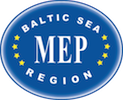 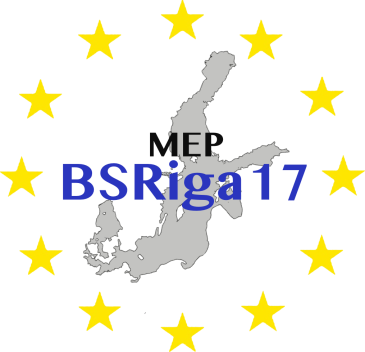 Model European ParliamentBaltic Sea RegionRiga, LatviaOct 3-8, 2017PROGRAMMEP BSR Session in Riga, LatviaTuesday, October 3rdBefore 18.00 	Arrival of the delegations at Riga Airport or Riga		Coach StationPick up by guides and transfer to international school of Riga to meet host families:International School of RigaZvejnieku iela 12Kurzemes rajons, Riga, LV-1048www.isriga.lvOr pick up by guides and transfer to hostels:Cinnamon Sally Backpackers HostelMerķeļa iela 1, 3rd floor, Rīga, LV-1050www.cinnamonsally.com Riga HostelMerķeļa iela 1, 4th floor, Rīga, LV-1050www.rigahostel.com.lv Teachers check in to hotel:Astor RigaZ.A.Meierovica Blvd. 10Riga, LV-1050, Latviahttp://www.astorrigahotel.lv/ Evening	Delegates have dinner and spend evening with their host families	Delegates in hostel have dinner together (tba)20.00-21.00	Dinner and welcome briefing for teachers/directors Wednesday, October 4th10:00-12:00	Opening Ceremony at:	Maza Gilde/The Grand Hall	Amatu iela 3	Centra rajons, Riga, LV-1050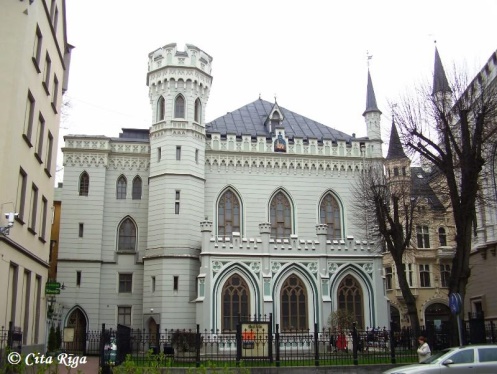 	Delegates and teachers/directors have to be present at 09:30	Speakers:Mr Dan Gustafsson, Chairman of the Board of MEP BSRMr Kieran Nolan, The International School of RigaMs Lolita Cigane, Chair European Affairs Committee, Member of the Latvian ParliamentHeads of Delegations	Coffee break12.00	Leaving to:	Stockholm School of Economics in Riga	Strēlnieku iela 4A	Centra rajons	Rīga, LV-1010	Riga Graduate School of Law	Strēlnieku iela 4 k-2	Centra rajons	Rīga, LV-101012.30-13.00		Short intro from the Universities13.00-14.00	Lunch14.00-18.00	Committee Meetings after Team-building activities15.00-17.00	MEP BSR Board Meeting for Teachers/Directors atAlbert HotelDzirnavu iela 33Rīga, LV-1010www.alberthotel.lv Evening	Delegates have dinner with host families	Delegates in hostel have dinner together (tba)	Teachers/Directors have dinner on their own accountThursday, October 5th8.30-12.30	Committee Meetings continued12.30-13.30	Lunch13.30-16.00	Committee Meetings continued	Resolutions to be handed in at 16.0016.00-18.00	Correction Panel, printing of resolutions19.00-22.00	Dinner and Cultural Evening at International School of Riga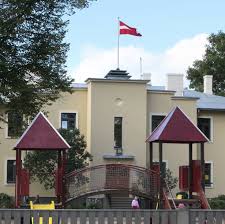 Friday, October 6th10.00-11.30	National delegation meetings and lobbying atAstor RigaZ.A.Meierovica Blvd. 10Riga, LV-1050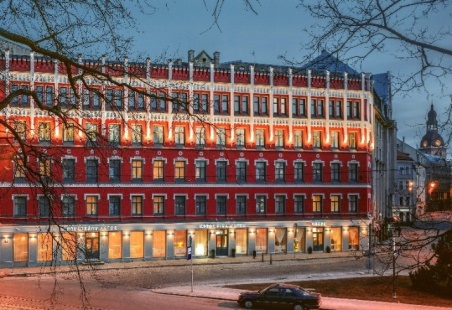 12.00-13.00	Lunch at Astor Riga13.00-16.00	Guided tour of Riga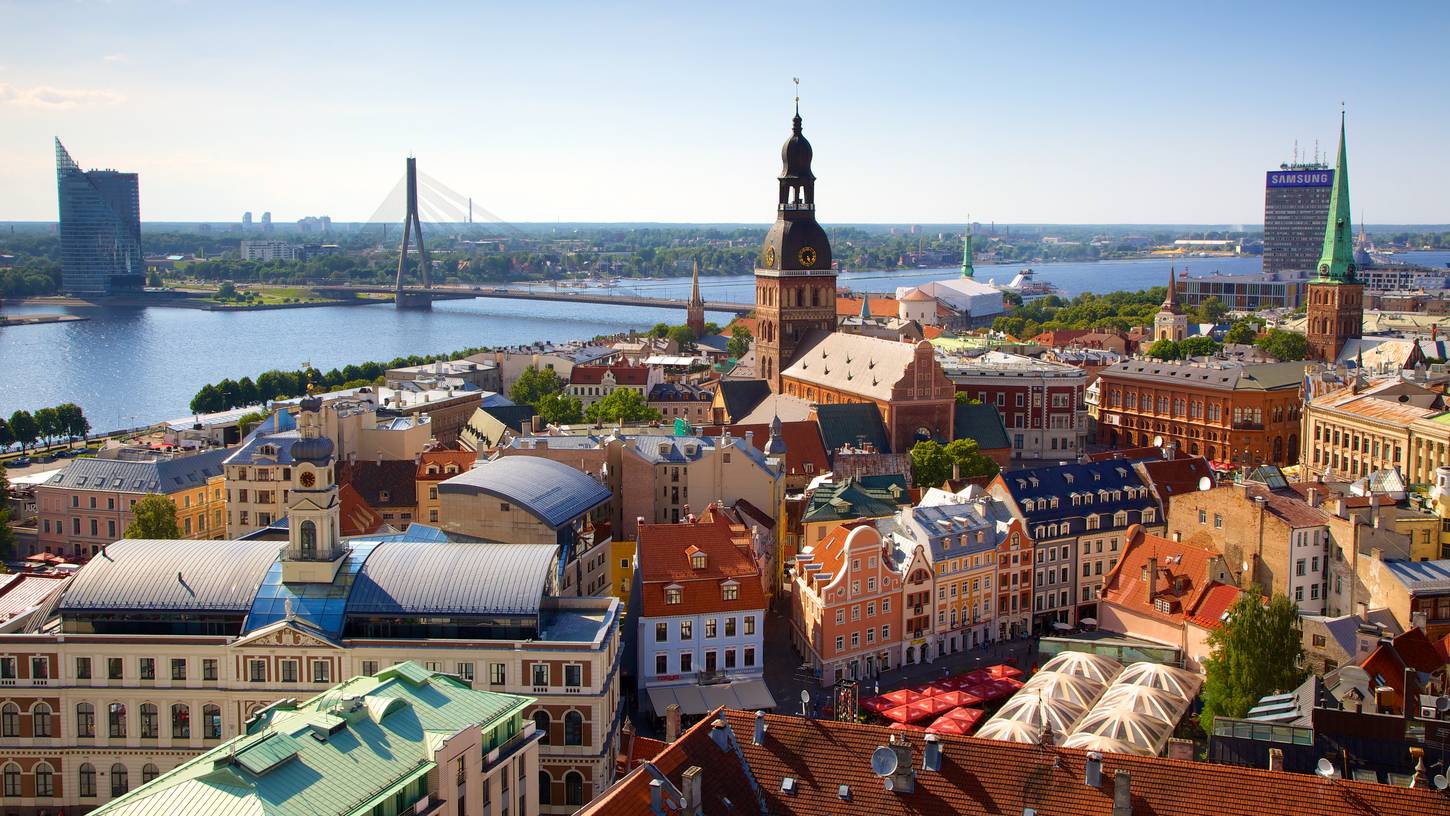 Evening	Students and teachers have dinner on their own account.Saturday, October 7th0.9.00	General Assembly at	University of Latvia, Lielā aulaRaiņa bulvāris 19, Centra rajons, Rīga, LV-1586www.lu.lv 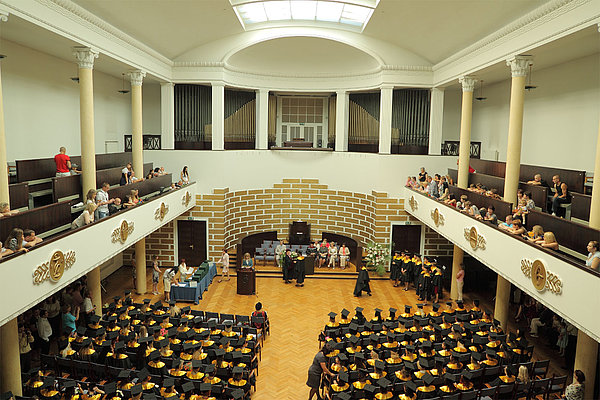 Delegates and Teachers/Directors must be present at 08.30	Speaker:H.E. Ambassador Hans Brask, Danish Embassy in Latvia09.30-12.30	Three resolutions in the morning12.30-13.30	Lunch at Čili Pizza13.30-16.30	Three resolutions in the afternoon16.30-17.00	Closing Ceremony	Speakers:President of the GA/Astrid Ytre-EideMs. Nina Nørgaard, Administrative Coordinator of MEP BSR19.00-21.30	Farewell party and dinner.	Restaurant “Čarlstons” Banquet Hall	Blaumaņa street 38/40, Riga, LV-1011Sunday, October 8th	Departure all delegations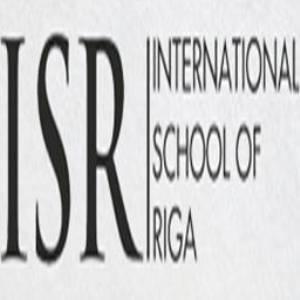 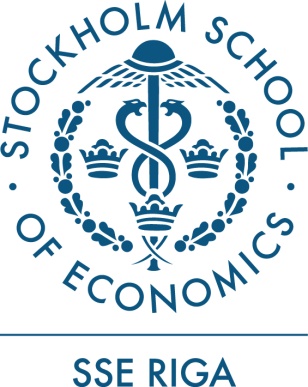 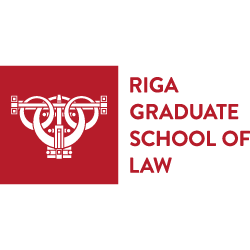 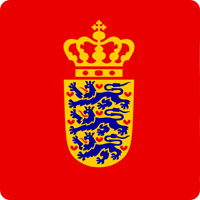 	Embassy of Denmark in Latviawww.mepbsr.org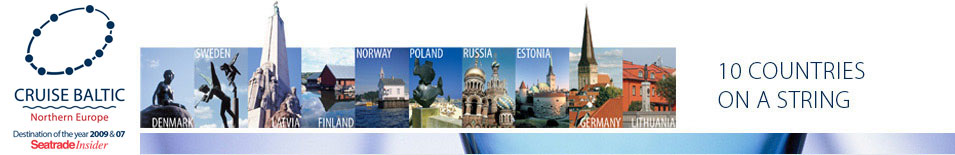 